 七年级秋季课程1（2019年）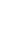 课程类型阅读理解-记叙文的线索教学目标判断线索并解释原因。如何寻找线索并分析以其为线索的好处/作用。教学重点1、判断线索并分析以其为线索的好处。教学难点1、完成相关习题。2、透过文章去理解线索。重点关注学生名单教学过程一、导入1.教师自我介绍（略）2.分组起名字，选组长，说明纪律、卫生。二、文学常识1.人生自古谁无死，留取丹心照汗青中的“汗青”指的是:史册。2.请问考上会试的人被称为（       ） 。秀才（童试）   B.举人（乡试） C.贡士（会试） D.进士（殿试）3.知命之年指的是：50岁。4.请问古代（      ）部负责官员任免升调 。A.工部（工程营造水利）    B.吏部 （官员任免升调）  C.刑部（司法刑狱案件）    D.礼部（典礼科举学校）E（土地税收户口）         F.兵部（军事军队边防）请问哪个是在古代是指大臣辞职（  D   ）谪左迁（降官）   B.罢黜(免官） C.除拜（授官）  D.乞骸骨（大臣辞职）请问四明狂客指的是：贺知章。“世上疮痍，诗中圣哲，人间疾苦，笔底波澜”说的是杜甫。蒲松龄的自勉联“有志者，事竟成，破釜沉舟，百二秦关终属楚；苦心人，天不负，卧薪尝胆，三千越甲可吞吴。”其中有哪2个历史典故：项羽破釜沉舟 ，勾践卧薪尝胆。9.第一部笔记小说集是《世说新语》。10.书法四大家：颜真卿，柳公权，欧阳询，赵頫三、正式课程今天我们要讲的内容是记叙线索。高频核心考点1.判断线索并解释原因2.判断线索并分析以其为线索的好处题型一:如何找文章线索1.看文题。很多文章的标题就是文章的线索，尤其是以物为标题的文章。2.看反复。文章中反复出现的人、事、物以及发人物情感和时空的重点词或重点句。3.看抒情议论句。记叙文抒情议论句多为画龙点睛的重要语句，它往往隐含着线索。4.看段落间的内部联系。根据文章段落间的内部联系，就可以判断出文章的线索。注:一篇文章行文的线索不一定只有一个，可以有多个线索，想要看哪一个线索是最突出的，一般来说，事件的发展和人物的情感一一对应，一明一暗展开叙述。题型二:线索作用1.内容上把文章中的人物和事件有机地联系在一起。2.结构上使文章浑然-一体，结构完整严谨，使主旨更鲜明。3.例文分析白发与脐带（1）害怕整理梳妆台的抽屉，大概是出于一种逃避心理。（2）在那些瓶瓶罐罐、琐物杂陈的后段隐蔽处，有两样心爱的东西，每回见了，都令我十分心痛。（3）我害怕面对那样的身心痛苦感受，所以不敢轻易清理这个抽屉。早晚打开抽屉的时候，总是让它停留在半开状态，最多也不会超过三分之二，因为在那隐蔽的三分之一后段，藏着母亲遗留的白发，与曾经联系着母亲和她胎内的我的脐带。（4）白发用一张淡色的信纸包着，脐带安放在素色小纸盒内。每回重见这两样东西，都不得不教我回忆那个悲伤的黄昏。（5）办完丧事后的黄昏，我们都回到母亲的卧室，凄楚地清理的遗物。那个黄昏，夕阳冉冉，犹有些许燠热，但失去母亲的女子，心中只有一片冰寒。我们衔悲默默，分头清理，没有费多少时间就做完了工作。（6）唉，人的一生中所能拥有的身外物看似不少，其实真是有限。（7）五个素色纸盒，在一具用旧了的衣橱底层找到。母亲有五个子女，除了弟弟因避上海事迹在东京出世外，我们四姊妹先后都在上海诞生。母亲生前没有谈起过这件事。意外的发现，着实令我们讶异且感动。十几年之间，我们的家庭经历过多少次迁移，实在想不透，这许多年来的舟车转徙，母亲竟然完整地携带着分别安放的五条脐带！（8）我们各自辨认盒上褪色的钢笔字迹，小心翼翼保留下来。无需任何言语佐注，那五个纸盒本身就是“母爱”两字的最原始的诠释。（9）是我在那个小抽屉内发现母亲遗下的落发。那上面残留着属于母亲的独特香泽。摩挲着，嗅闻着，想到母亲的躯体已遵嘱火化，而那团白发乃是她躯体仅留的部分，便有心碎的怀念与哀痛，眼泪遂纷纷落下。即将于次日返归异国居地的大妹看见，悲苦地央求分与她一些发丝。我便将那一团白发分成五分，让弟妹们带回去珍藏。心想：这样子，母亲就可以跟着她所疼爱的五个子女分散各地而无处不在了。（10）属于我的一绺白发与装着脐带的小盒，三年多来一直深藏在我自己的卧室内梳妆台的抽屉里。纸盒内垫着一些棉花。原先应该是纯白的棉花，如今已年久发黄。那一条枯干如草的脐带便弯弯地搁在棉花上面，较粗的一头还打了两个小小的结。（11）初时，我有点害怕，不敢正视它，也不敢去碰触它，但想到那是将自己和母亲牢牢联系的东西，便有一种温暖亲热的感觉漾荡心上。我轻轻将它拿起。放在右手食指上端详。（12）多么奇妙啊，这一段萎缩成寸许长的细带，竟是生命的隧道，虽然经历了这么多年，甚至另一端已经烬灭了，它仍然完整地叙说着薪火传递的故事。其实，脐带的剪断，甚至干落，并没有使我与母亲完全分离，因为随着年岁增加，我越长越像母亲。造化的美妙运作之一，是把父母的形貌气质移植在子女身上，使得生命的泉脉永流不竭。（13）经过这样漫长的岁月，这许多痛苦的经验，我终于体悟《孝经》上所说的“身体发肤，受之父母，不敢毁伤”的道理；于今，我方始明了十余年前不慎灼伤自己肌肤时，母亲何以举声悲泣的原因。她一定是在我的身上看到自己，我的疼痛乃遂直接移袭到她的身上。我们的躯体原来是二而一的，然则母亲虽已离去，她的生命却仍然藉着我的躯体延续下去，因此我若是珍惜自己，便是珍惜母亲，我若能发扬光大生命的力量，便是发扬光大母亲生命的力量。（14）母亲那略泛金黄色的白发，不盈一握在我掌心。我用指尖细腻梳通，一如母亲晚年病中我为她沐浴时那样温柔，然后，重新用另一张素色的包包妥。（15）我彻底清理过梳妆台的抽屉，仍然将白发与脐带放回原处。现在，我不再逃避、害怕，也不再激起伤悲了。我的心似有一种通过苦痛经验的澄明平静。文章中有明暗两条线索，两条线索相互呼应，紧密交融，不停地展开时空转换，进行驰骋延伸，行文自由而不流于松散，请将这两条线索概括出来。4.分析过程：我们来分析下这篇文章：（1）分析本文的明线①思考这篇文章的线索看标题：白发与脐带，以物为标题，很可能它们就是本文的线索。白发一般老人会有，脐带婴儿会有，一个是老去，一个是新生，这2样东西又分别是谁的呢，白发是母亲的，脐带是我们的，母亲与我们是什么关系呢，是亲人，是血缘，这篇文章的主题就是母爱。②看文章反复出现的人，事，物人：母亲与我们，事：回忆注意母亲的物品   物：白发和脐带从以上2个地方都可以判断出本文的明线是白发和脐带。（2）分析本文的暗线明线在文章的题目中直接提到，暗线是蕴含在文章里面的，大多是人物的情感、对事物的认知变化。我们可以看下文内抒情议论句。记叙文抒情议论句多为画龙点睛的重要语句，它文章先写抽屉中母亲遗留下来的白发和脐带，作者睹物思人。“我”看到白发和脐带的情感变化是心痛-身心痛苦-悲伤- 心碎的怀念与哀痛-温暖亲热-通过苦痛经验的澄明平静作者产生这样的情感是母亲的逝去，作者回忆母亲表达了什么情感呢？是对母亲深切的思念和不舍。表达了对母亲的思念之情往往隐含着线索。那母亲到底做了什么事情，让“我”如此怀念，触发了我这一系列的情感呢？母亲在素色纸盒内保存了“我们”的脐带，什么样的情感会保留呢？（举例子，保留小被子、小照片，都是爱的一种方式）母亲是是怎么对待这些脐带的呢？第7段：十几年之间，我们的家庭经历过多少次迁移，实在想不透，这许多年来的舟车转徙，母亲竟然完整地携带着分别安放的五条脐带！（珍视，多年仍然保存完好）第10段：原先应该是纯白的棉花，如今已年久发黄。那一条枯干如草的脐带便弯弯地搁在棉花上面，较粗的一头还打了两个小小的结。（珍视，放棉花，打结）第13段：于今，我方始明了十余年前不慎灼伤自己肌肤时，母亲何以举声悲泣的原因。（母亲对于我的爱，看我受伤，难过的落下眼泪，伤在儿身，痛在母心）第7段：母亲生前没有谈起过这件事（母亲爱的默默无闻，有些爱虽然不用言语表达，但是行动证明一切）作者通过眼前的物来回忆过去，来表现母亲对儿女的疼爱，贯穿全文成为文章的暗线。看段落间的内部联系。根据文章段落间的内部联系，就可以判断出文章的线索。我们来整体分析下，开始是心理逃避，不敢看----对母亲离去的悲伤接着回忆2件物品的来历---哀痛又温暖亲热最后理解母亲，心情澄明平静作者的情感是一步步变化着的。而变化的原因是我体会到了母亲的爱。双向情感：我-母亲：怀念母亲-我：疼爱答案：(1)明线:白发和脐带。(2)暗线:作者对母亲的思念和母亲对儿女的疼爱(情感线索)。4.当堂练习检测（20分钟）春雪·梅花　　①客居纽约，寒冬渐远，春已归来。没想到气温骤降，我虽畏寒，却恋雪成痴。听说大风雪将至，反而欣喜异常。守着窗儿，热切盼望大雪降临，喃喃地念起家乡的谚语来：“雨带雪，落到明年二三月。”此时，我格外怀念故乡与台北下雪天的情景，怀念雪中的梅。　　②我的故乡虽是温带的南方，春天却常常下雪。一下雪，院子里的那株梅花怒放的梅树上就缀满了雪。因为冷，便没有别的娱乐，与外公一起赏梅、看庙戏，就成了我儿时最最开心的事。外公带我去看戏，他套上高筒钉鞋，一手撑雨伞，一手提灯笼，叫我紧紧捏着他大棉袄的下摆，踩着他的钉鞋脚印，一步一步往前走。我只要喊：“好冷啊！”外公就说：“怎么会冷？越走越暖和的。”红灯笼的光影，晃晃荡荡得映在雪地上，真的就暖和起来了。外公年纪虽大，却稳稳健健的，如同院中的那株老梅。他说：“要记住，在风雪中走，就要像院中的梅树一样，风雪越大，就越精神！”我记住外公的话。长大以后，多少次顶着风雪向前走，都挺过去了。　　③“有梅无雪不精神，有雪无梅俗了人。”父亲的好友刘伯伯常念这句诗。他是个诗人，喜欢喝酒、写字、画梅花。故乡春雪飘飞的日子，梅花开了，刘伯伯就会来我家小住。他边喝酒边眯起眼睛，对着雪中那株绿梅凝望。此时，雪花漫天飞舞，梅蕊幽香缕缕，看来他就要吟诗作画了。我磨了墨，摊开纸，刘伯伯说：“慢着，慢着，画梅以前先要写字。”他又念起他那套说了好多遍的大道理来：“要学画必须勤练书法。梅的枝干如隶篆，于顿挫中见笔力；梅梢与花朵似行草，于曲直中见韵致。中国画最能见真性情，画者心灵的境界高了，画的风格也会高。”我那时哪里懂得什么韵致、风格呢。但我记住了这些道理，并在心里暗暗思量、向往。　　④刘伯伯写完一张大字，才开始画梅花。他随画随扔。我问他为何不留起来，他说：“要能画出梅花的神韵，真是太难了。画梅难，写咏梅诗也难。林和靖的‘暗香疏影’传诵千古，是因为他有‘梅妻鹤子’的韵事。”我问他：“那刘伯伯的咏梅诗呢？”他大笑说：“我的咏梅诗还在肚子里呢。”父亲随口笑吟道：“雪梅已是十分春，却笑晨翁诗未成。”刘伯伯马上接口道：“高格孤芳难着墨，无如诗酒两忘情。”话音刚落，他们笑声飞起，再次举杯畅饮。刘伯伯所说的“梅妻鹤子”的林和靖，是在杭州孤山隐居的。那是个清净的地方，依山傍水，绕屋倚栏，尽是梅花……受长辈影响，长大后，我也偏爱梅花。读着梅诗，感悟梅品，即使在阴霾的日子里，我也觉得心清志明。　　⑤抗战中，杭州沦陷。抗战胜利后，重回旧地。在断壁残垣中，在飘飞的雪花中，喜见旧宅庭院中的那株绿梅依然兀立。那屈曲嶙峋的枝干如同虬龙，星星点点的淡绿色的花苞，静静待放，仿佛在冷风中孕育着一个不屈的重生之梦。春雪初霁，好友来舍间小坐。她看见窗外绿梅，一时兴起，就展纸濡墨，画出那株劫后梅花。我写词应和：“相逢互诉相思，年年常伴开时。惜取娉婷标格，好春却在高枝。”历经家国忧患，再见此景，心中感慨，难以言说。　　⑥后来我从大陆到了台北，匆匆又近三十年。春雪飘飞的闲暇之日，我静坐家中，细细品读壁上挂着的那几幅梅花图。其中有我的老师任心叔先生画的墨梅图，上面题着：“画梅如画松，貌同势不同。爱此岁寒骨，不受秦王封。”这是他一身傲骨的写照。一遍遍凝望这宝贵的纪念品，梅事，人事，国事就一点一点地从记忆深处浮现出来。　　⑦台湾气候，不易多植梅花，不能到处赏梅，但因梅花是中华民族坚贞不移的精神象征，所以民众依然爱梅花，也能体认“梅花霜雪更精神”的意义。　　⑧客居纽约，我发现美国人爱的是春的姹紫嫣红，这个没有经历太多苦难的年轻国家，怎么也不懂得中国人爱梅的情怀。所以这里虽然有雪，却没有把酒品梅的知己。⑨雪后初晴，春寒料峭，我又神驰于杭州的梅花。数十年过去了，它们定当傲岸如故吧。1.文中多次出现对春雪的叙写，简要分析这样写的作用。（3分）①学生先做，老师进行个人指导。②抽检几位同学。③老师带领学生一起点评分析，引出正确答案。④学生订正。分析过程：题干提示“文中多次出现对春雪的叙写”，在文章中多次出现的事物基本可以判定为线索。再具体回答其作用，对春雪的叙述属于环境描写，有交代背景的作用，同时线索可以把文章中的人、事紧密连在一起，衬托梅花凌寒傲雪的精神，突显中心。家庭作业阅读理解《走近一片雪花的温暖》